Use your imagination…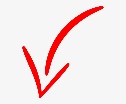 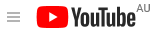 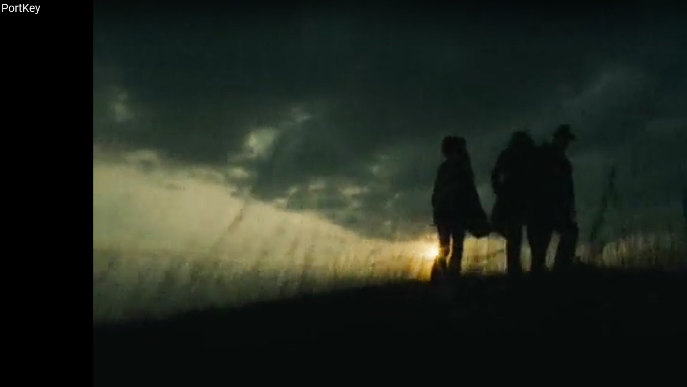 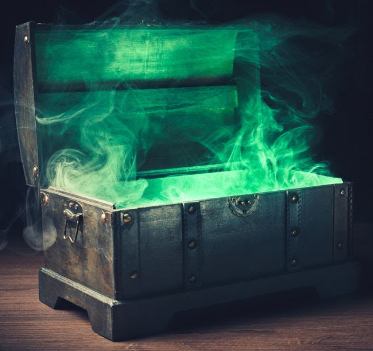 https://www.youtube.com/watch?v=nvA5IR5Rk6g 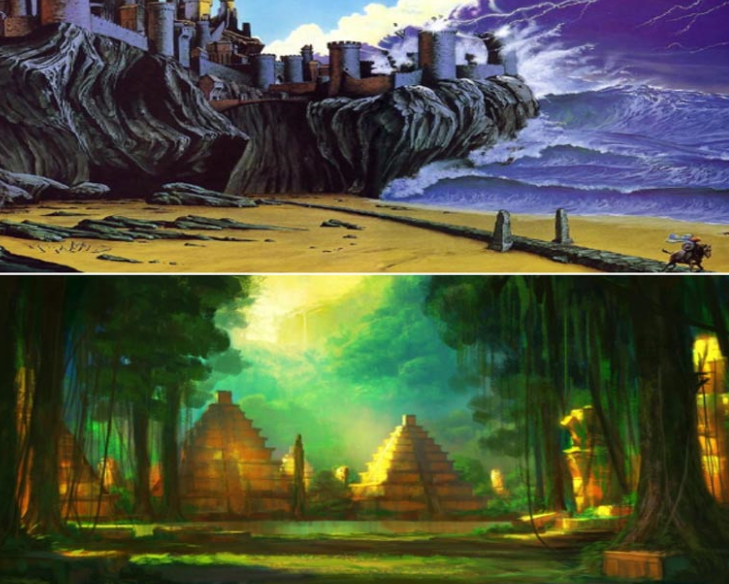 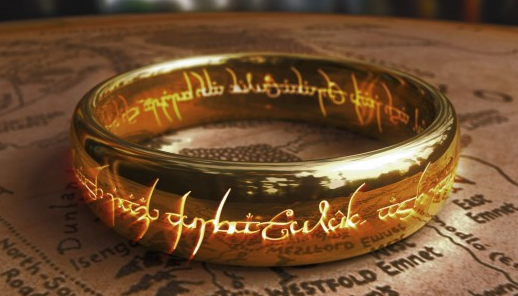 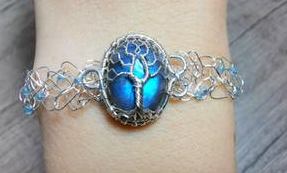 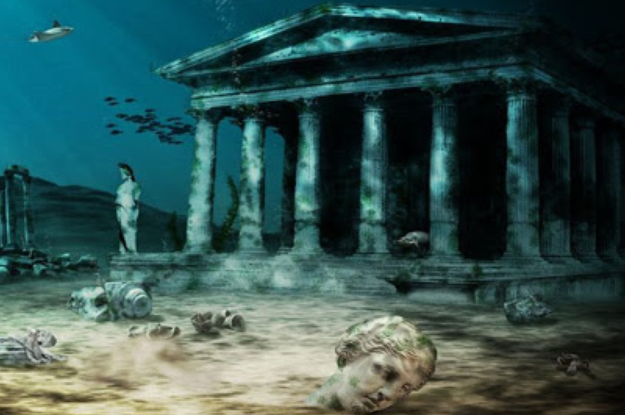 What if… Lost or Unknown Civilisation (A civilisation is a stage in human social, cultural and organisational development)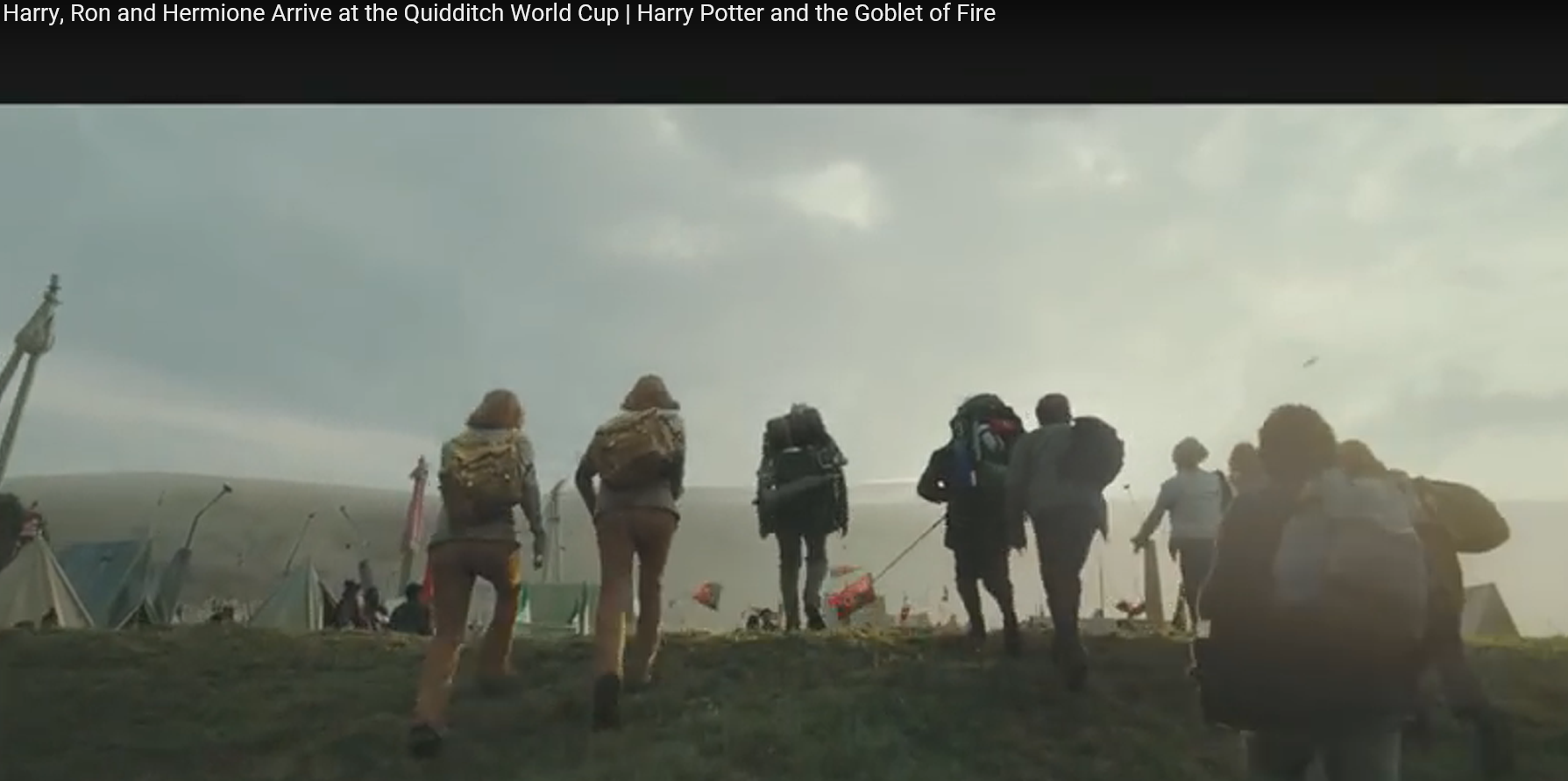 									https://www.youtube.com/watch?v=Ib2U2ArNECc 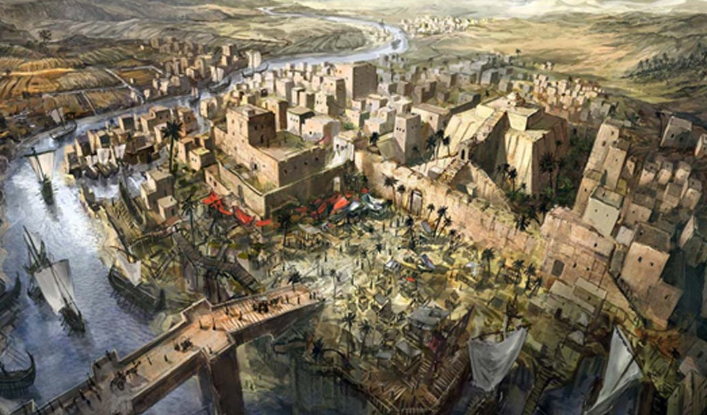 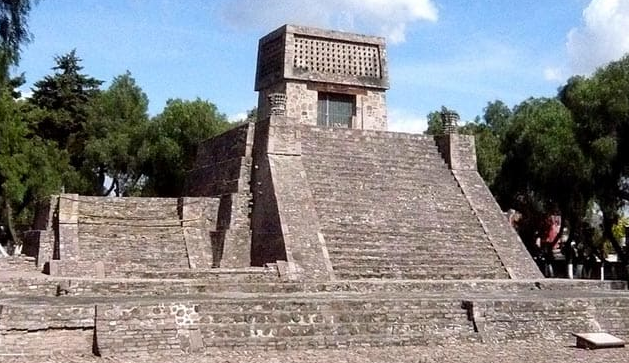 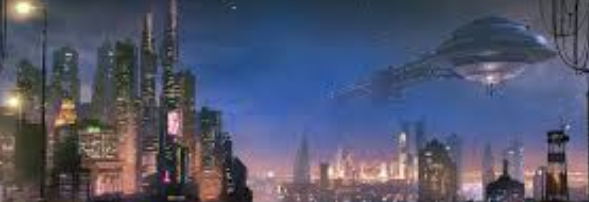 